Herzliche Einladung zum Vortrag / Workshop zum Thema:Deutschkurse 
für Asylbewerber 
und deren Kinder
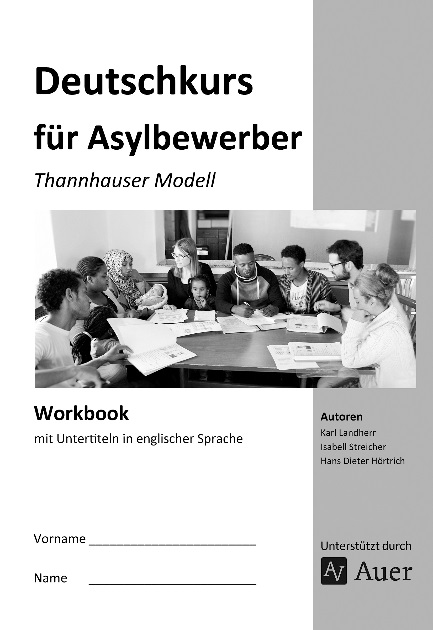 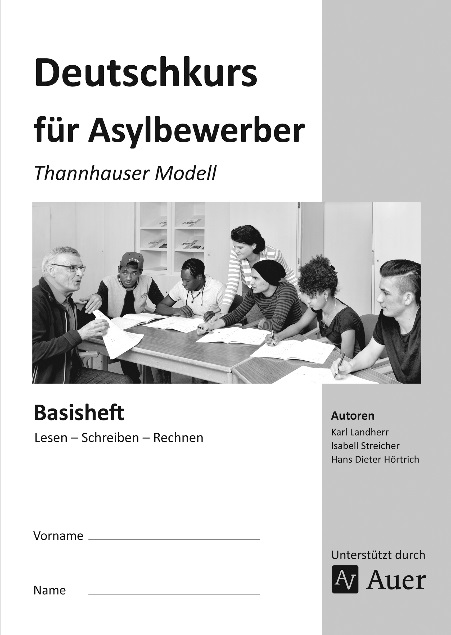 Infos und Tipps 
für Ehrenamtliche 
und LehrkräfteErfahrungs-
austausch* Inhalte, Methoden und praktische Erfahrungen im Deutschkurs 
(PowerPoint Präsentation mit umfangreichen schriftlichen Unterlagen)

* Ausstellung und Vorstellung der Materialien des Thannhauser Modells:
Arbeitshefte mit Untertiteln in Englisch, Französisch, Arabisch, Tigrinya, Farsi/Dari, ohne Untertitel mit Lernkartei, Foliensatz, CD
Basisheft Lesen-Schreiben-Rechnen mit Lernkartei 
Downloadmaterialien: Lehrerhandreichungen, Arbeitsblätter
E-Learning-Angebote von Kooperationspartnern

Wann?	Wo?		Referent: 	Karl Landherr, Rektor a.D. und Schulbuchautor ehrenamtlicher Deutschlehrer und Koordinator eines des Asyl-Helferkreises, Initiator und Autor des Thannhauser ModellsZielgruppe: Ehrenamtliche Lehrpersonen und Helfer/innen bei Deutschkursen für Asylbewerber sowie Lehrkräfte und Lernpaten, die Kinder mit Migrationshintergrund unterrichten und betreuen